        Уважаемые родители!Познакомьтесь с игровыми упражнениями, которые   помогут вашему малышу научиться сравнивать предметы по размеру и классифицировать их.Упражнение 1.Вам понадобятся  пуговицы трех размеров (разной формы и цвета).  Попросите  ребенка разложить пуговицы в три коробочки трех размеров (большая, средняя и маленькая). Вместо пуговиц можно использовать кружки из плотного картона. 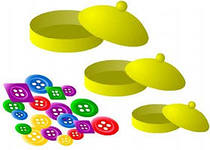 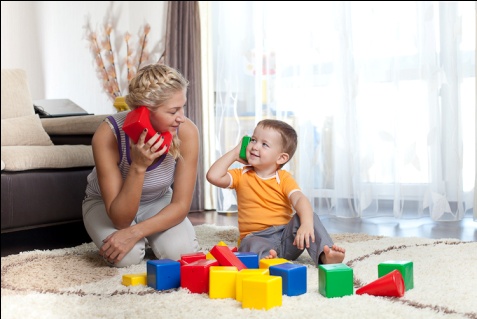 Завершаем упражнение обобщением:-Какие здесь все пуговицы? (Большие.)Какие здесь? (Здесь - все маленькие. А здесь - все побольше.)Покажи мне самую большую коробочку. Поставь ее первой. Второй поставь поменьше коробочку. Третьей - самую маленькую. Сосчитай их по порядку.Закрой их крышками (ребенок должен подобрать подходящие крышки из нескольких). Коробочки должны быть одинаковой формы и отличаться только размерами. Удобно сделать набор таких коробочек из бумаги в стиле оригамиУпражнение 2.Цель упражнения: классификация предметов по признаку "размер".На столе различные предметы двух основных размеров (размер  должен легко опознаваться ребенком). Понадобятся два персонажа (два медведя, две куклы и т. п.): большой и маленький.Жили два медведя (зайца, куклы): Миша и Мишутка. Миша большой, Мишутка - маленький.Ваня, где Миша, где Мишутка, покажи!Однажды они поссорились и стали делить игрушки. Как они делят? Кому большие? Кому маленькие?Просим ребенка помочь разделить игрушки на две группы: большие и маленькие. Выполняя задание, ребенок должен пояснять свой выбор:Большой мяч - Мише. Большая ложка - Мише. Маленькая ложка - Мишутке. Маленький автомобиль - Мишутке и т. п.Какие игрушки у Миши? (Большие.) Какие игрушки у Мишутки? (Маленькие.)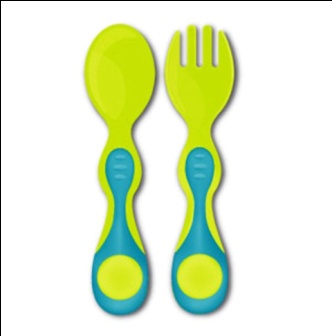 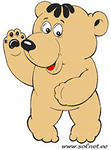 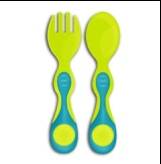 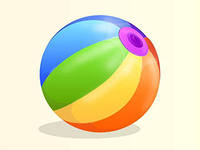 Муниципальное бюджетное дошкольное образовательное учреждение «Детский сад общеразвивающего вида № 27»Дидактические игры и занимательные задания по сенсорике.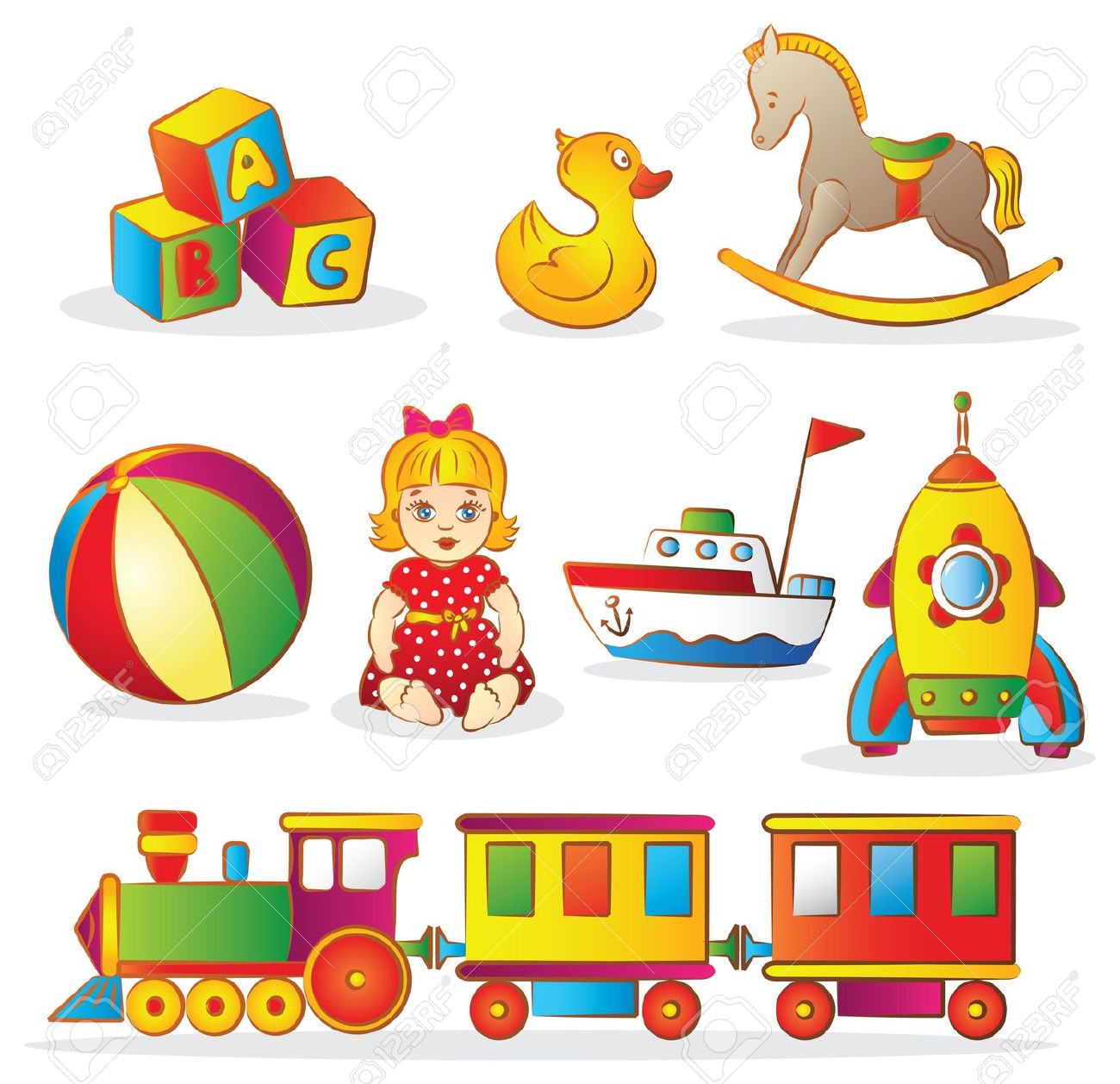 Советы родителям.Часть 1.Составила З.Я.Власовапреподаватель по математикег. Снежинск